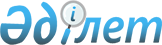 О выделении средств из резерва Правительства Республики КазахстанПостановление Правительства Республики Казахстан от 31 марта 2008 года N 305



      В соответствии с 
 Законом 
 Республики Казахстан от 6 декабря 2007 года "О республиканском бюджете на 2008 год", 
 постановлением 
 Правительства Республики Казахстан от 20 марта 2007 года N 225 "Об утверждении Правил исполнения республиканского и местных бюджетов" Правительство Республики Казахстан 

ПОСТАНОВЛЯЕТ

:




      1. Выделить Министерству финансов Республики Казахстан из резерва Правительства Республики Казахстан, предусмотренного в республиканском бюджете на 2008 год на исполнение обязательств по решениям судов, 165794 (сто шестьдесят пять тысяч семьсот девяносто четыре) тенге для исполнения судебных решений согласно приложению к настоящему постановлению.




      2. Настоящее постановление вводится в действие со дня подписания.

      

Премьер-Министр




      Республики Казахстан                                      К. Масимов


Приложение        



к постановлению Правительства



Республики Казахстан   



от 31 марта 2008 года N 305




                             


Перечень






           судебных решений, подлежащих исполнению



					© 2012. РГП на ПХВ «Институт законодательства и правовой информации Республики Казахстан» Министерства юстиции Республики Казахстан
				
N



п/п

Наименование



судебного органа и



дата решения

Истец

Сумма за



вычетом



госпошлины



в доход



государства



(тенге)

Госпош-



лина в



доход



госу-



дарства



(тенге)

1

2

3

4

5

1

Решение Алмалинского



районного суда города



Алматы от 14.08.1997,



определение



Алмалинского районного



суда города Алматы



от 08.03.2002,



постановление надзорной



коллегии Алматинского



городского суда



от 23.02.2004,



определение



Сарыаркинского



районного суда города



Астаны от 14.09.2007

Пак Е.И.

За период с



ноября



2007 года



по февраль



2008 года



включительно



- 23 040

2

Решение Алмалинского



районного суда города



Алматы от 10.09.1997,



определение



Алмалинского районного



суда города Алматы



от 11.04.2002,



определение



Алматинского



районного суда



города Астаны от



24.12.2003,



определение



Алматинского



районного суда



города Астаны от



10.06.2005

Литвиненко Ю.И.

За период с



ноября



2007 года



по февраль



2008 года



включительно



- 17 778

3

Решение Сарыаркинского



районного суда города



Астаны от 15.09.2003,



постановление коллегии



по гражданским делам



суда города Астаны



от 09.12.2003,



постановление надзорной



коллегии суда города



Астаны от 30.06.2005

Каримов Ф.М.

За период



с ноября



2007 года



по февраль



2008 года



включительно



- 124 976

Общая сумма:

Общая сумма:

Общая сумма:

165 794
